Regnskabsfører / bogholder til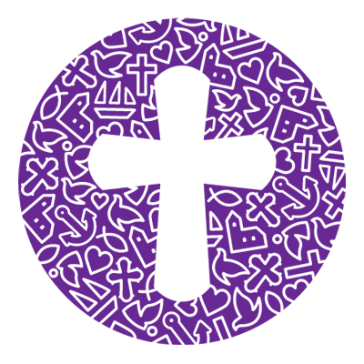 Det Fælles Regnskabskontor i Silkeborg og Skanderborg ProvstierDet Fælles Regnskabskontor i Silkeborg og Skanderborg Provstier søger en ny kollega fra 1.6.2024 eller snarest muligt.Vi understøtter og udfører opgaver inden for økonomi og regnskab for et antal menighedsråd i Skanderborg og Silkeborg kommuner, bl.a. løn, regnskab, bogføring, budgetlægning og rådgivning på området.Arbejdssted bliver med udgangspunkt i Silkeborg, hvor vi har arbejdspladser i sammenhæng med Silkeborg Provstikontor ved Torvet i Silkeborg by. Der er efter aftale mulighed for hjemmearbejdsplads og desuden en arbejdsplads til rådighed i Skanderborg.Stillingen er på 37 timer pr. uge. Deltidsansættelse er vi åbne overfor.Vi tilbyderVarierede opgaver og fleksible arbejdstider, som vi aftaler nærmere.Kontorarbejdsplads i fælles kontor med 3 regnskabskolleger i Silkeborg midtby Du vil blive oplært af en erfaren kollega, hvis du ikke har erfaring med kirkeregnskaber.Din profilRegnskabsuddannet med erfaring, f.eks. som revisorassistent, kordegn, bogholder, regnskabsfører fra offentlig eller privat viksomhed. Erfaring med lønbehandling, herunder indhentning af refusion i virk.dk Flair for at anvende IT, dygt til Excel-regneark og kan formidle talmateriale på en overskuelig mådeFormulerer sig godt og flydende på dansk i skrift og tale Arbejder struktureret og selvstændigt og har en tålmodig tilgang til samarbejdet med menighedsråd og ansatte Går til opgaverne med engagement og godt humør og beder om hjælp, når du har brug for detAnsættelsen vil være omfattet af Fællesoverenskomsten mellem Finansministeriet og CO10 – Centralorganisationen af 2010 og Organisationsaftale mellem Kirkeministeriet og CO10 – Centralorganisationen af 2010 for kirkefunktionærer med kerneopgaver som henholdsvis kordegn, sognemedhjælper/kirke- og kulturmedarbejder eller kirkemusiker og det tilhørende protokollat for kordegne. Aftalerne kan ses på www.folkekirkenspersonale.dk.Nuværende tjenestemandsansatte kordegne har ret til at bevare deres tjenestemandsstatus ved ansættelse med direkte overgang fra en lignende stilling inden for folkekirken. Der skal i så fald ske en klassificering af stillingen. Stillingen er indplaceret i løngruppe 2. Årslønnen aftales indenfor intervallet kr. 303.863 – 402.618 kr. årligt. Der er rådighedsforpligtelse til stillingen og rådighedstillægget udgør årligt  36.051 kr. som tillægges årslønnen. Der betales desuden et OK-tillæg på 869 kr. årligt. Alle tal opgivet i nutidskroner for en fuldtidsstilling 37 timer pr. uge. Herudover får du en 18% fuld arbejdsgiverbetalt pensionsordning. Løn og tillæg kvoteres i overensstemmelse med ansættelsesgraden. Aftale om indplacering i lønintervallet indgås mellem Bestyrelsen for Det Fælles Regnskabskontor og Danmarks Kordegneforening.Regnskabsføreren ansættes af Bestyrelsen for Det fælles Regnskabskontor.Nærmere oplysninger om stillingen kan fås ved henvendelse til bestyrelsesformand Niels-Erik Sørensen, telefonnummer: 21 40 22 47. Bestyrelsen skal oplyse, at der vil blive indhentet referencer samt straffeattest.Ansøgningen og CV med relevante bilag sendes pr. email mrk. ”Ansøgning regnskabsfører 2024” til: 3094fortrolig@sogn.dkAnsøgningen skal være bestyrelsen i hænde senest den 25.04.24 kl. 12.00. Ansættelsessamtaler afholdes løbende fra uge 17.Vi glæder os til at modtage din ansøgning.